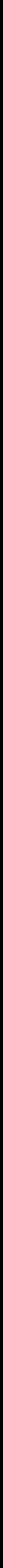 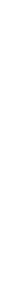 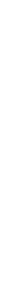 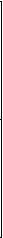 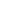 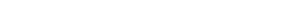 別記第１号様式社会教育関係団体登録申請書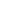 　　年　　　月　　　日（あて先）中央区教育委員会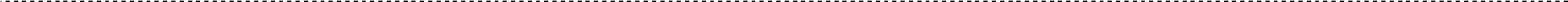 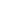 事務処理欄団体ふりがな設  立年　　　月　　　日年　　　月　　　日団体名    称年月日年　　　月　　　日年　　　月　　　日団体所在地〒　　　−〒　　　−〒　　　−〒　　　−〒　　　−〒　　　−団体所在地〒　　　−〒　　　−〒　　　−〒　　　−〒　　　−〒　　　−会　　　員　　　数会　　　員　　　数団体（住所）中央区中央区中央区中央区中央区中央区会　　　員　　　数会　　　員　　　数団体代表者氏名電話電話男名団体代表者氏名（　　　　　）（　　　　　）男名所在地〒　　　−〒　　　−〒　　　−〒　　　−〒　　　−女名連絡先が上記と連絡先が上記と（住所）女名異なる場合異なる場合（住所）女名異なる場合異なる場合氏  名電話電話計名異なる場合異なる場合氏  名（　　　　　）（　　　　　）計名ア・美術（写真、書道含む。）　　　　　　　　　キ・茶道、華道、着付け等ア・美術（写真、書道含む。）　　　　　　　　　キ・茶道、華道、着付け等ア・美術（写真、書道含む。）　　　　　　　　　キ・茶道、華道、着付け等ア・美術（写真、書道含む。）　　　　　　　　　キ・茶道、華道、着付け等ア・美術（写真、書道含む。）　　　　　　　　　キ・茶道、華道、着付け等ア・美術（写真、書道含む。）　　　　　　　　　キ・茶道、華道、着付け等ア・美術（写真、書道含む。）　　　　　　　　　キ・茶道、華道、着付け等ア・美術（写真、書道含む。）　　　　　　　　　キ・茶道、華道、着付け等活イ・工芸、 作品制作 （服飾含む。）　　　　　ク・地域活動（PTA、ボランティア、子育て等）イ・工芸、 作品制作 （服飾含む。）　　　　　ク・地域活動（PTA、ボランティア、子育て等）イ・工芸、 作品制作 （服飾含む。）　　　　　ク・地域活動（PTA、ボランティア、子育て等）イ・工芸、 作品制作 （服飾含む。）　　　　　ク・地域活動（PTA、ボランティア、子育て等）イ・工芸、 作品制作 （服飾含む。）　　　　　ク・地域活動（PTA、ボランティア、子育て等）イ・工芸、 作品制作 （服飾含む。）　　　　　ク・地域活動（PTA、ボランティア、子育て等）イ・工芸、 作品制作 （服飾含む。）　　　　　ク・地域活動（PTA、ボランティア、子育て等）イ・工芸、 作品制作 （服飾含む。）　　　　　ク・地域活動（PTA、ボランティア、子育て等）動イ・工芸、 作品制作 （服飾含む。）　　　　　ク・地域活動（PTA、ボランティア、子育て等）イ・工芸、 作品制作 （服飾含む。）　　　　　ク・地域活動（PTA、ボランティア、子育て等）イ・工芸、 作品制作 （服飾含む。）　　　　　ク・地域活動（PTA、ボランティア、子育て等）イ・工芸、 作品制作 （服飾含む。）　　　　　ク・地域活動（PTA、ボランティア、子育て等）イ・工芸、 作品制作 （服飾含む。）　　　　　ク・地域活動（PTA、ボランティア、子育て等）イ・工芸、 作品制作 （服飾含む。）　　　　　ク・地域活動（PTA、ボランティア、子育て等）イ・工芸、 作品制作 （服飾含む。）　　　　　ク・地域活動（PTA、ボランティア、子育て等）イ・工芸、 作品制作 （服飾含む。）　　　　　ク・地域活動（PTA、ボランティア、子育て等）動ウ・文芸（創作含む。） 、歴史　　　　　　　　　ケ・娯楽（囲碁、将棋、奇術等）ウ・文芸（創作含む。） 、歴史　　　　　　　　　ケ・娯楽（囲碁、将棋、奇術等）ウ・文芸（創作含む。） 、歴史　　　　　　　　　ケ・娯楽（囲碁、将棋、奇術等）ウ・文芸（創作含む。） 、歴史　　　　　　　　　ケ・娯楽（囲碁、将棋、奇術等）ウ・文芸（創作含む。） 、歴史　　　　　　　　　ケ・娯楽（囲碁、将棋、奇術等）ウ・文芸（創作含む。） 、歴史　　　　　　　　　ケ・娯楽（囲碁、将棋、奇術等）ウ・文芸（創作含む。） 、歴史　　　　　　　　　ケ・娯楽（囲碁、将棋、奇術等）ウ・文芸（創作含む。） 、歴史　　　　　　　　　ケ・娯楽（囲碁、将棋、奇術等）分活動分野ウ・文芸（創作含む。） 、歴史　　　　　　　　　ケ・娯楽（囲碁、将棋、奇術等）ウ・文芸（創作含む。） 、歴史　　　　　　　　　ケ・娯楽（囲碁、将棋、奇術等）ウ・文芸（創作含む。） 、歴史　　　　　　　　　ケ・娯楽（囲碁、将棋、奇術等）ウ・文芸（創作含む。） 、歴史　　　　　　　　　ケ・娯楽（囲碁、将棋、奇術等）ウ・文芸（創作含む。） 、歴史　　　　　　　　　ケ・娯楽（囲碁、将棋、奇術等）ウ・文芸（創作含む。） 、歴史　　　　　　　　　ケ・娯楽（囲碁、将棋、奇術等）ウ・文芸（創作含む。） 、歴史　　　　　　　　　ケ・娯楽（囲碁、将棋、奇術等）ウ・文芸（創作含む。） 、歴史　　　　　　　　　ケ・娯楽（囲碁、将棋、奇術等）分活動分野分活動分野エ・語学、ことば、コミュニケーション　　　　　コ・料理エ・語学、ことば、コミュニケーション　　　　　コ・料理エ・語学、ことば、コミュニケーション　　　　　コ・料理エ・語学、ことば、コミュニケーション　　　　　コ・料理エ・語学、ことば、コミュニケーション　　　　　コ・料理エ・語学、ことば、コミュニケーション　　　　　コ・料理エ・語学、ことば、コミュニケーション　　　　　コ・料理エ・語学、ことば、コミュニケーション　　　　　コ・料理野エ・語学、ことば、コミュニケーション　　　　　コ・料理エ・語学、ことば、コミュニケーション　　　　　コ・料理エ・語学、ことば、コミュニケーション　　　　　コ・料理エ・語学、ことば、コミュニケーション　　　　　コ・料理エ・語学、ことば、コミュニケーション　　　　　コ・料理エ・語学、ことば、コミュニケーション　　　　　コ・料理エ・語学、ことば、コミュニケーション　　　　　コ・料理エ・語学、ことば、コミュニケーション　　　　　コ・料理野オ・音楽 （邦楽含む。）　　　　　　　　　　　　サ・その他（スポーツ等）オ・音楽 （邦楽含む。）　　　　　　　　　　　　サ・その他（スポーツ等）オ・音楽 （邦楽含む。）　　　　　　　　　　　　サ・その他（スポーツ等）オ・音楽 （邦楽含む。）　　　　　　　　　　　　サ・その他（スポーツ等）オ・音楽 （邦楽含む。）　　　　　　　　　　　　サ・その他（スポーツ等）オ・音楽 （邦楽含む。）　　　　　　　　　　　　サ・その他（スポーツ等）オ・音楽 （邦楽含む。）　　　　　　　　　　　　サ・その他（スポーツ等）オ・音楽 （邦楽含む。）　　　　　　　　　　　　サ・その他（スポーツ等）・オ・音楽 （邦楽含む。）　　　　　　　　　　　　サ・その他（スポーツ等）オ・音楽 （邦楽含む。）　　　　　　　　　　　　サ・その他（スポーツ等）オ・音楽 （邦楽含む。）　　　　　　　　　　　　サ・その他（スポーツ等）オ・音楽 （邦楽含む。）　　　　　　　　　　　　サ・その他（スポーツ等）オ・音楽 （邦楽含む。）　　　　　　　　　　　　サ・その他（スポーツ等）オ・音楽 （邦楽含む。）　　　　　　　　　　　　サ・その他（スポーツ等）オ・音楽 （邦楽含む。）　　　　　　　　　　　　サ・その他（スポーツ等）オ・音楽 （邦楽含む。）　　　　　　　　　　　　サ・その他（スポーツ等）場カ・踊り、 ダンス、演劇、 身体表現カ・踊り、 ダンス、演劇、 身体表現カ・踊り、 ダンス、演劇、 身体表現カ・踊り、 ダンス、演劇、 身体表現カ・踊り、 ダンス、演劇、 身体表現カ・踊り、 ダンス、演劇、 身体表現カ・踊り、 ダンス、演劇、 身体表現カ・踊り、 ダンス、演劇、 身体表現所所活動場所築地社教・日本橋社教・月島社教・（　　　　　　　　　　　　　　　）築地社教・日本橋社教・月島社教・（　　　　　　　　　　　　　　　）築地社教・日本橋社教・月島社教・（　　　　　　　　　　　　　　　）築地社教・日本橋社教・月島社教・（　　　　　　　　　　　　　　　）築地社教・日本橋社教・月島社教・（　　　　　　　　　　　　　　　）築地社教・日本橋社教・月島社教・（　　　　　　　　　　　　　　　）築地社教・日本橋社教・月島社教・（　　　　　　　　　　　　　　　）築地社教・日本橋社教・月島社教・（　　　　　　　　　　　　　　　）活動計画書活動計画書添  付  書  類添  付  書  類団体規約団体規約備　　考会員名簿会員名簿登　録築  地日本橋月   島生涯学習場　所ABCD団  体少  年青  年成  人女  性高齢者区  分12345登録番号活動分野利用者ID